Publicado en Barcelona el 14/02/2017 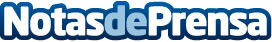 La Generalitat de Catalunya expone la política de Contratación Pública ElectrónicaLa Generalitat expone su plan para dotar a todas las Administraciones Públicas de Catalunya, de la tramitación electrónica del expediente de Contratación con el TEECDatos de contacto:Josep Martí Cid Departamento de Comunicación900 351 192Nota de prensa publicada en: https://www.notasdeprensa.es/la-generalitat-de-catalunya-expone-la-politica_1 Categorias: Cataluña Software http://www.notasdeprensa.es